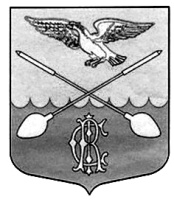         АДМИНИСТРАЦИЯ ДРУЖНОГОРСКОГО ГОРОДСКОГО ПОСЕЛЕНИЯГАТЧИНСКОГО МУНИЦИПАЛЬНОГО РАЙОНА ЛЕНИНГРАДСКОЙ ОБЛАСТИП О С Т А Н О В Л Е Н И ЕОт 21.03.2018 г.                                                                                                                       № 73О внесении изменений  в административный регламент по предоставлению муниципальной услуги «Признание жилого помещения пригодным (непригодным) для проживания, многоквартирного дома аварийным и подлежащим сносу или реконструкции».  В  соответствии  с  Федеральным  законом  от  06.10.2003 г.  № 131-ФЗ  «Об  общих  принципах  организации  местного самоуправления  в  Российской  Федерации»,  Федеральным  законом  от  27.07.2007 г.  № 210-ФЗ  «Об  организации  предоставления  государственных  и  муниципальных  услуг»,  и руководствуясь Уставом муниципального образования,  администрация  Дружногорского городского поселенияПОСТАНОВЛЯЕТ:1. В п.2.8.2 административного регламента по предоставлению муниципальной услуги «Признание жилого помещения пригодным (непригодным) для проживания, многоквартирного дома аварийным и подлежащим сносу или реконструкции», утвержденный постановлением администрации от 14.06.2017 № 211, заменить слова «правоустанавливающие документы на жилое помещение, право на которое не зарегистрировано в Едином государственном реестре прав на недвижимое имущество и сделок с ним (подлинники или засвидетельствованные в нотариальном порядке копии)» на «копии правоустанавливающих документов на жилое помещение, право на которое не зарегистрировано в Едином государственном реестре недвижимости об основных характеристиках и зарегистрированных правах на объект недвижимости»2. п. 6.7. «Основания для приостановления рассмотрения жалобы не предусмотрены. Ответ на жалобу не дается в случаях, предусмотренных Федеральным законом от 02.05.2006 № 59-ФЗ «О порядке рассмотрения обращений граждан Российской Федерации» удалить.3. Настоящее постановление подлежит официальному опубликованию и размещению на официальном сайте Дружногорского городского поселения.И.о. главы  администрацииДружногорского  городского  поселения:                                                        И.В. Отс  